COLLEGE OF ENGINEERING AND TECHNOLOGY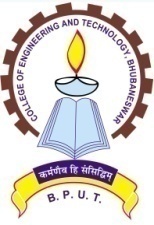 (An Autonomous  & Constituent College of BPUT, Odisha, Rourkela)TECHNO CAMPUS, GHATIKIA, BHUBANESWAR-751029 (ODISHA)Ref. No. 2090/CET								Dt. 01-08-2019OFFICE ORDERThe following 2nd year B.Tech/B.Planstudents are provisionally allotted for accommodation in RamanujanHall of Residence (RHR) (inside CET campus). They should report concerned hostel Superintendent/ Assistant Superintendent between 4 PM to 5PM  on 02-03-2019 and  03-09-2019. They should come with two separate demand drafts, i.e. DD amounting to Rs. 5, 330/- (Five thousand three hundred thirty) drawn in favour of the Principal, CET, payable at Bhubaneswar.Another DD amounting to Rs. 13,000/- (Rupees Thirteen Thousand ) drawn in favour of the RHR Mess CET, payable at Bhubaneswar..The students are required to occupy the hostel latest by 3rdAugust. 2019failing which their seats in the RHR Hostel will be forfeited and no further claim will be entertained.For any clarification, they may contact the following officials of Boys Hostel.  Sd/-       PRINCIPALRAMANUJAM HALL OF RESIDENCE (RHR)                                                                                                                           			Sd/-( Warden, Boys Hostel)Sl.No.Name of the StaffPhone No.1)Dr. D.P.Bagarty, Warden94375367712)Dr. B. R. Das, Superintendent, RHR94371826543MrA.K.Sahoo, Assistant Supdt,. RHR99379981334)Mr. D.P. Dash,AssistantSupdt,. RHR94379180855)Dr. A.K. Barik, Assistant Supdt, RHR78739714182nd Yr. B Tech/B Plan students selected for admission in RHR(34 Nos)against the vacantseats  notified vide Notice No 218/WBH Dated 16-07-20192nd Yr. B Tech/B Plan students selected for admission in RHR(34 Nos)against the vacantseats  notified vide Notice No 218/WBH Dated 16-07-20192nd Yr. B Tech/B Plan students selected for admission in RHR(34 Nos)against the vacantseats  notified vide Notice No 218/WBH Dated 16-07-20192nd Yr. B Tech/B Plan students selected for admission in RHR(34 Nos)against the vacantseats  notified vide Notice No 218/WBH Dated 16-07-20192nd Yr. B Tech/B Plan students selected for admission in RHR(34 Nos)against the vacantseats  notified vide Notice No 218/WBH Dated 16-07-2019SNo.Candidate NameSGPA/CGPABranchAlloted Category1RUDRA MADHAB PARIDA9.76MECHANICALGENERAL2ASHISH KUMAR SAHU9.76I&EGENERAL3GUNJAN GIRI9.52I&EGENERAL4SAURAV KUMAR RATH9.39CIVILGENERAL5DIVYAKANTA MALLICK9.27CIVILGENERAL6SUVAM PATTNAIK9.15I&EGENERAL7SUBHANKIT PRUSTI9.15ELECTRICALGENERAL8SARTHAK SATAPATHY9.09MECHANICALGENERAL9SUNANDAN KULDEEP9.09CIVILGENERAL10SMRUTI RANJAN PATNAIK9.06ELECTRICALGENERAL11SWADHIN KUMAR DASH9.03CIVILGENERAL12ALOK KUMAR PARIDA9.03MECHANICALGENERAL13SUMIT KUMAR BEHERA8.97CIVILGENERAL14RAJIB LOCHAN RAM8.85B PLANGENERAL15SOUMIK KUNDU8.79I&EGENERAL16ANKIT DAS8.73CIVILGENERAL17ADITYA PRASAD DAS8.67ELECTRICALGENERAL18SOM PRAKASH SUBUDHI8.58ELECTRICALGENERAL19JYOTI PRAKASH NAYAK8.55ELECTRICALGENERAL20PRASHANTA KUMAR LENKA8.55CIVILGENERAL21SWASTIK DWIBEDY8.55MECHANICALGENERAL22SIDHARTHA SRIKALYAN HOTA8.55I&EGENERAL23SAMBIT KUMAR PANDA8.52MECHANICALGENERAL24PRABHANJAN RAUL8.48MECHANICALGENERAL25ADITYA NARAYAN PADHY8.38B PLANGENERAL26SUNDEEP KUMAR NANDA8.31B PLANGENERAL27SHUBHAM CHAKRABORTY8.24ELECTRICALGENERAL28ABHISEK MAHANTA8.21MECHANICALGENERAL29MANAS PATRA7.45ELECTRICALSC30ROHIT HANSDA6.7ELECTRICALST31SURAJ MURMU6.64I&EST32HIMANSHU SEKHAR TANTY6.31B PLANSC33ROHIT MAJHI5.67BTST34ASISH KUAM BAGAL5.61CIVILST